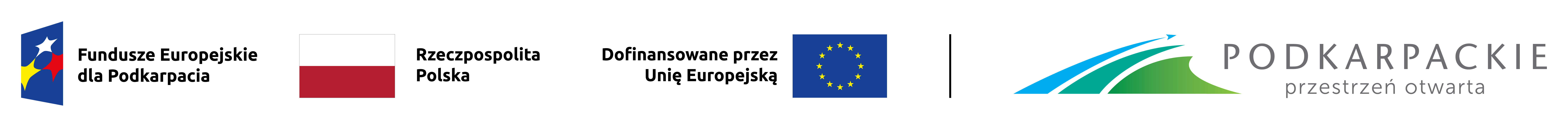 Projekt pt. „Aktywizacja osób bezrobotnych z powiatu bieszczadzkiego (II)” współfinansowany ze środków Europejskiego Funduszu Społecznego Plus (EFS+), w ramach programu regionalnego Fundusze Europejskie dla Podkarpacia 2021-2027,Priorytet FEPK.07 Kapitał ludzki gotowy do zmian, 
Działanie FEPK.07.01 Aktywizacja zawodowa osób pozostających bez pracy.Sprawozdanie z przebiegu stażuPana (i) ................................................................................................... (imię i nazwisko)Organizator ...................................................................................Okres odbywania stażu ................................................................................Stanowisko  pracy, na którym był odbywany staż...............................................................................................       		 (podpis bezrobotnego) Potwierdzam prawdziwość informacji zawartych w sprawozdaniu……….…………….…………….……	                                                                                       (podpis i imienna pieczątka osoby sprawującej 		nadzór nad odbywaniem stażu)Data zwrotu karty do Powiatowego Urzędu Pracy.............................................................................           (podpis i imienna pieczątka pracownika  powiatowego urzędu pracy przyjmującego kartę)Wykonywane zadania:Uzyskane kwalifikacje lub umiejętności zawodowe: